Centennial Elementary SchoolSchool Improvement Plan School Vision: Centennial will be a proud and united Community that motivates our students to be caring citizens and life-long learners. School Mission: We learn. We care. We make a difference. We are a Community!School Beliefs: We are kind and caringWe believe in ourselvesWe are proudWe love learningWe will be the best we can be!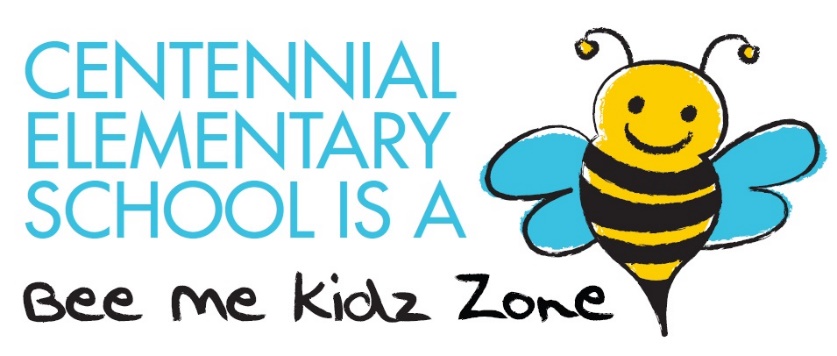 ContentsLiteracyReadingWritingMathMath KnowledgeNumber SenseCulture and DiversityPositive Learning EnvironmentStudent MotivationAttendanceStudent BehaviourFamily EngagementStaff WellnessLiteracy Goal #1: Reading:  By June 2021, 80% of students in grades K-5 will score three or above in Reading (independent) on the elementary report card in the second and third term. This goal will measure students on PLPs in accordance with their individual goals.Goal #2:  Writing:  By June 2021, 80% of students in grades K-2 will score three or above in writing on the elementary report card in the second and third term. This goal will measure students on PLPs in accordance with their individual goals.Goal #3:  Writing:  By June 2021, 60% of students in grades 3-5 will score three or above in writing on the elementary report card in the second and third term. This goal will measure students on PLPs in accordance with their individual goals.MathGoal #1 K-5:  By June 2021, 60% of students in grades K-5 will score appropriate on the modified June Modified Math Screener- reflecting the prioritized curriculum.Culture & DiversityGoal: At Centennial 100% of our school community will encourage and support the engagement, active involvement and inclusion of every student focusing specifically on multiculturalism and LGBTQ2S+.Positive Learning EnvironmentGoal #1 Student Motivation:  By June 2021, 90% of students completing the TTFM survey will report positive behaviorGoal #2 Student Behaviour: 100% of students will be directly taught our school wide and classroom expectations and will be reinforced accordingly with positive office referrals.   Goal #3 Family Engagement: 80% of families who complete the parent participation survey will report positive engagement.Goal #4 Staff WellnessCentennial TeamsCore LeadershipThe Core Leadership Team monitors and supports all other teams working towards the goals of the school improvement planPBIS TeamThe PBIS Team monitors the PBIS Action Plan and supports progress towards the goals of the school improvement plan within the Positive Learning Environment sectionWellness Team The Wellness Team is a school improvement team that does not require Administration membership. The team supports the components of the positive learning environment domain that pertain to staff well-being.Culture and Diversity CommitteeAssembly TeamThe Assembly Team coordinates and facilitates monthly school assemblies and is often called upon to assist with other assemblies. StrategiesTimelineLeadK-5 teachers collect information for school wide benchmark collections. September:Quick Phonics ScreenerPhonological Awareness ScreenerNovember:Quick Phonics Screener (as needed)Phonological Awareness Screener (as needed)Running Record (Grade 1-5 as needed)March:Quick Phonics Screener (as needed)Phonological Awareness Screener (as needed)Running Record (Grade 1-5 as needed)June:Quick Phonics ScreenerPhonological Awareness Screener Running RecordSeptemberNovember MarchJuneK-5 Teachers & AdministrationK-5 PLC (Professional Learning Committee) teams will work together to identify students working below, approaching, meeting and exceeding expectations and target instruction for small groups within the classroom.WeeklyK-5 Teachers & AdministrationLiteracy competency will be recognized and celebrated during monthly virtual assemblies MonthlyAssembly Team & TeachersTeacher will enhance student motivation by implementing periodic reading incentives and celebrations.  Examples: Author celebrationPublications to share with classes/learning buddiesSchool wide race to reading 100 books in each class (February 2018). Once every class in the school achieves the goal each student will receive a rewardNovember 30February 28April 30Literacy Team & TeachersAs a school we will promote literacy at home and Celebrate National Family Literacy DayEach student will have turn taking home a literacy game to enjoy with their family. The game will promote oral language, reading and writing.January 27th 2018Literacy Team & TeachersStrategiesTimelineLeadIn collaboration with teachers, the Core Leadership Team will develop a plan to ensure all writing genres are appropriately introduced and taught. Each month there will be a writing genre that is focused on for discussion at Grade Level PLC meetings  Monthly Core Leadership Team & TeachersK-5 teachers will administer a writing benchmark to determine student present level of performance for all 6 traits of writing. Subsequently teachers will provide targeted instruction and strategies to personalize learning.November MarchJuneTeachersTeachers will ensure all Traits are included in mini lessons and use I can statements to ensure students are aware of personal learning targets. OngoingTeachers & AdministrationCore Leadership Team will develop a yearly plan for writing celebrations for individual classrooms, monthly virtual assemblies and community events AnnuallyCore Leadership TeamGrade level teams  will develop a writing continuum illustrating exemplars for appropriate products to display in the classroomSpring 2019Teachers and AdministrationStrategiesTimelineLeadIn collaboration with teachers, the Core Leadership Team will develop a plan to ensure all writing genres are appropriately introduced and taught. Each month there will be a writing genre that is focused on for discussion at Grade Level PLC meetings  Monthly Core Leadership & TeachersK-5 teachers will administer a writing Benchmark to determine student present level of performance for all 6 traits of writing. Subsequently teachers will provide targeted instruction and strategies to personalize learning.November MarchJune TeachersTeachers will ensure all Traits are included in mini lessons and use I can statements to ensure students are aware of personal learning targets. OngoingTeachers & AdministrationCore Leadership Team will develop a yearly plan for writing celebrations for individual classrooms and during monthly virtual assemblies.AnnuallyCore Leadership TeamGrade level teams  will develop a writing continuum illustrating exemplars for appropriate and strong products to display in the classroom.Spring 2019Teachers and AdministrationStrategiesTimelineLeadTeachers can request support from the numeracy coach and coordinator in developing a path to sustaining on the learning cycle as it pertains to PDCA (Plan Do Check Act) Formative Assessment.Ongoing Teachers, Administration, Numeracy Coordinator and CoachPLC s have access to the Math Coach who can support individuals and teams in examining benchmark data to form specific and targeted instructional groupings (those below, approaching, meeting and exceeding expectations).Ongoing Teachers, Administration, Numeracy Coordinator and CoachAdminister common assessment benchmarksSeptember:Modified Numeracy Screener- reflecting prioritized curriculumNovember:Term 1 AssessmentMarch:Term 2 AssessmentJune:Term 3 Assessment & re administer the Modified Numeracy Screener reflecting prioritized curriculum to demonstrate growth.September, November, March and JuneTeachers, Resource and AdministrationK-5 PLC’s will develop a minimum of 1 PLC goal annually pertaining to NumeracyAnnuallyTeachers, Resource, and Administration StrategiesTimelineLeadIndicators of SuccessSchool Culture Club in collaboration with the YMCA for all classes- virtuallyMonthlyGuidance & Culture/Diversity Committeeprogram operational and all classes participating Segment to promote Culture and Diversity /LGBTQ2S+ on Live at the HiveMonthly in November 2020AdministrationYou tube Channel “Centennial School Live at the Hive”Entry/Lobby improvements (flags/signage) to create a more welcoming environment through artistry and language.Flags representative of each of the countries of our students and/or their families as well the LGBTQ flag Banner with “Hello” written in both official languages of New Brunswick as well as each of the languages spoken by our students and/or their familiesBanner with “Welcome” written in both official languages of New Brunswick as well as each of the languages spoken by our students and/or their familiesPride Art Piece in main entrancePride painted exterior wall to enter buildingSeptember 2020Administration, Guidance & Culture/Diversity CommitteeParent Engagement SurveyOur School Survey results- sense of belongingStaff ranking of Provincial School Improvement Framework Indicator 7 during annual SIP dayRecognizing and celebrating various cultural celebrations, special occasions and eventsAnnouncements (Live at the Hive)School calendarSeptember 2020AdministrationMonthly calendar posted on the website and sent home to all families Use of the Newcomer welcome kits when receiving newcomer students and familiesOngoing Administration & Community School Coordinator Welcome tour, distribution of kit and school handbook (translated as needed)Culture/Diversity book collection for classroom use and regular in-class or virtual lessonsSeptember 2020Administration, Guidance and TeachersSign in and sign out of resources LGBTQ2S+ Professional Learning for Staff who have not participatedAugust 2021Administration, Core Leadership, and Culture and Diversity CommitteePL CompletedCultural Competency Training/ Professional Learning for staff who have not participatedNovember 2020Administration, Core Leadership, English as an Additional Language Coaches and Newcomer and International CoordinatorPL CompletedCulture and Diversity School Based Committee regularly scheduled for meetings (bi monthly)2020-2021Guidance and Culture/Diversity CommitteeMeeting MinutesScheduled in our calendar dates for the yearVirtual Celebration of Holidays around the WorldDecember 2020All Staff & SWIS (Settlement Worker in the Schools) (Kimchi)Event posted on You tube and shared with families via school messengerStrategiesTimelineLeadAssembly team will develop and implement an inventory of school-wide events that recognize student leadership and academic performance at monthly virtual assembliesSeptember 15Assembly TeamPLC’s will establish a minimum of 1 goal annually that supports social emotional learningAnnuallyTeachers, Administration and ResourcePBIS School WideOngoingStaff and PBIS TeamPOI revisions2018-2019Core Leadership TeamStrategiesTimelineLeadPBIS 5 Week LaunchTraining in all environmentsWeekly virtual Assemblies WITS Kick OffSeptember/October AnnuallyAll StaffCo-construction of classroom expectationsSeptember/October AnnuallyHomeroom ClassroomsPositive Office Referrals for following expectationsPhoto for top earners each monthName on weekly virtual assemblyPostcard for home communicationTangible swag for incremental milestones (1,3,5,10,15 & 20)Top Earner incentive (monthly)Staff Champion and Incentive (monthly)OngoingAll StaffOMPUA (observable, measurable, positively stated, understandable, always applicable)  Professional Learning for co-construction of classroom expectationsAugust 2021PBIS TeamPBIS Team will meet bi-monthlyOngoingAdminIncident management data shared monthlyMonthlyAdminFlow chart of actions and supports for student behaviour processes & procedures developed and shared2020PBIS TeamMid-year review of expectations for all studentsFebruary annuallyGuidance Ongoing staff professional learning on restorative practicesOngoingAdminStrategiesTimelineLeadSend a monthly calendar with important events to parentsEach monthAdministrationInvitations to virtual parent-teacher conferences will be extended by the Principal and homeroom teachers November and March annually Administration and TeachersTeachers will book appointment times for virtual parent teacher and/or phone check inNovember and March annuallyTeachersAn incentive for parental participation will be offeredNovember and March annuallyCommunity SchoolAnnual Open House videoAugust annuallyStaffPost monthly celebrations (assemblies) on our You Tube channel and invite families to view from homeSeptember 2020PBIS TeamPositive Office Referrals and notesFebruary 2019StaffStrategiesTimelineLeadThe Wellness Coordinator and team will plan a minimum of one staff event per month such as a social gathering or eventMonthlyWellness Coordinator and Wellness TeamAnnually an esthetic building improvement will be determined and completed and the school will establish a school beautification committee2018 King’s Church Love Week Painting (hallways, inspirational quotes and murals)2018 NBCC Staff room refresh2018 NB Art piece acquired- Canada 150 Art Grant2019- School Gymnasium2019 (wish list) Staffroom counters, blinds in the staffroom, blinds in classrooms, school art project during annual curriculum evening2020- blinds installed on upper 2 floors2020-2 hallways and main office painted in school colours2020- exterior of the building- cages removed and concrete painted in school colours2020- CY Room relocated to previous daycare office space2020- lower daycare converted to EAL, SLP and resource support space.AnnuallyCore Leadership Team and School Beautification CommitteeHealth & Safety Committee will monitor the number of violent incidents reported by educational assistants and ensure programming/support is timelyMonthlyJoint Health and Safety Committee, and AdministrationStaff will receive a refresher course on NVCI annually. New staff will be provided an opportunity to receive trainingAnnuallyAdministrationPBIS monthly staff incentivesMonthlyPBIS TeamStaff celebrate at monthly staff meetings MonthlyAdministrationPrizes at Professional learning daysAnnuallyAdministration and Core Leadership TeamWater service provided onsiteAnnuallyAdministration